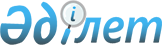 О внесении изменений в постановление Правительства Республики Казахстан от 20 июля 2007 года N 616Постановление Правительства Республики Казахстан от 28 декабря 2007 года N 1330

      Правительство Республики Казахстан  ПОСТАНОВЛЯЕТ : 

      1. Внести в  постановление Правительства Республики Казахстан от 20 июля 2007 года N 616 "Об утверждении распределения средств на финансирование оценки и экспертизы концессионных проектов на 2007 год" следующие изменения: 

      раздел "Акимат Мангистауской области" исключить; 

      в строке "Итого" цифры "472 597,0" заменить цифрами "372517,0". 

      2. Настоящее постановление вводится в действие со дня подписания.        Премьер-Министр 

      Республики Казахстан 
					© 2012. РГП на ПХВ «Институт законодательства и правовой информации Республики Казахстан» Министерства юстиции Республики Казахстан
				